СПРАВКА    Дана  Наумовой Татьяне Рудольфовне,  учителю  русского языка и литературы МБОУ «СОШ № 18»  г. Воткинска,  в том, что она разработала  методическое пособие для учителей русского языка и литературы «Система  уроков по изучению романа И. С. Шмелева «Лето Господне».  Данное методическое пособие  находится  на учете в библиотечном  фонде методического кабинета  Управления образования г.  Воткинска  под № 6 и ему присвоен индекс 74.268.3/ Н 34.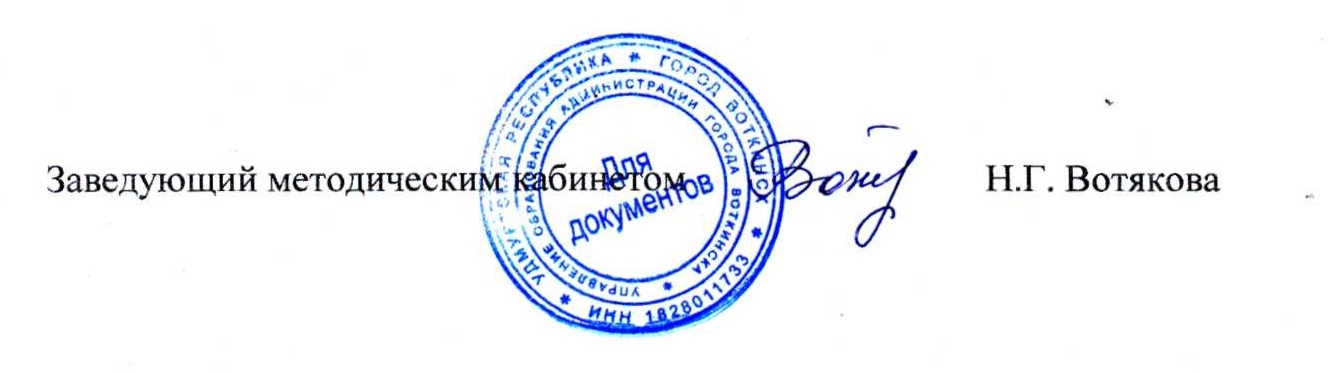 